3.pielikums 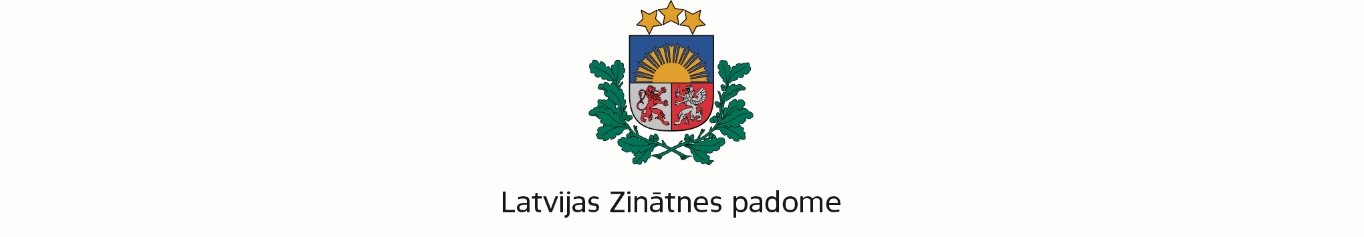 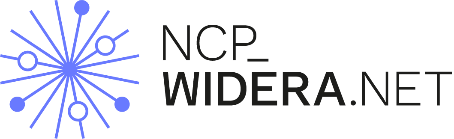 Latvijas Zinātnes padomes direktoreiL.MuižnieceiNCP_WIDERA.NET Report from Brokerage Event1. Participant 2. Event information3. Short summary of your participation in the event (up to 2000 characters)4. Potential for cooperation, please indicate potential partners and potential bilateral meetings agenda 5. Do you agree that the funding organisation may contact you for follow-up after 12 months? YES /  NOFirst name:Surname:Organization:Position:Address of the organization:E-mail address:Name of the event:
Horizon Europe thematic area: 
(cluster):Topic ID of the call / deadline date:Organizer:
Venue (country, city):
Date:
Website:
